РОССИЙСКАЯ ФЕДЕРАЦИЯ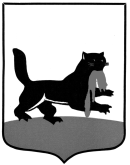 г. ИркутскГОРОДСКАЯ ДУМАДепутат по избирательному округу № 20НИ ГЕОРГИЙ ЛЬВОВИЧ_Ni08092019@gmail,com                                                                                          тел.8-902-548-70-69От 21.12.2023_№ 77/23Председателю Думыгорода ИркутскаЕ.Ю. Стекачеву Уважаемый Евгений Юрьевич!Направляю Вам отчет о работе за 2023 год: Благоустройство дворовых территорийСтоимость выполненных работ составила: 1,0 млн рублей.Благоустройство в частном сектореВ рамках реализации муниципальной программы «Развитие транспортной системы на 2020 - 2025 гг.» в секторе индивидуальной жилой застройки в рамках муниципального контракта выполнены работы по грейдированию (с добавлением нового материала) ул. Селитбенная (участок от дома № 12 по ул. Селитбенная до     ул. Фабричная).Установка детских и спортивных площадокВ рамках муниципальной программы «Формирование комфортной и безопасной городской среды» за счет средств «депутатского фонда» на сумму   2 млн рублей установлено оборудование на уже существующие и новые площадки. На детской площадке по адресу: ул. Иосифа Уткина, 28 установлены игровой комплекс, качели, тренажеры. На детской площадке на ул. Рабочего Штаба, 8 полностью демонтировано старое игровое оборудование и установлено новое: качели, карусель, качалка-балансир, песочница, игровой комплекс с горкой, ограждение, скамейки. На новой площадке по адресу:               ул. Франк-Каменецкого, 26а установлены скамейки, диван-качели, урны, ограждение и беседка для отдыха. Создание и ремонт плоскостных спортивных сооруженийВ рамках муниципальной программы «Физическая культура и спорт» по адресу: ул. Рабочего Штаба, 8 обустроена спортивная площадка «Воркаут» с покрытием резинопол. Из средств «депутатского фонда» на это мероприятие выделено 0,6 млн рублей.Проведение капитального ремонта, ремонта пешеходных мостов и пешеходных лестниц В рамках муниципального контракта (муниципальная программа  «Формирование комфортной и безопасной городской среды») выполнены работы по переоборудованию лестничного схода на ул. Рабочего Штаба, 18д., на данное мероприятие из средств «депутатского фонда» выделено 0,5 млн рублей.  Устройство линий наружного освещенияВ 2022 году за счет средств «депутатского фонда» выполнены работы по асфальтированию проезжей части по ул. Николаева (от ул. Рабочего Штаба до                    ул. Ангарская около 300 метров), а в 2023 году также за счет средств «депутатского фонда» на ул. Николаева выполнены работы по устройству линий наружного освещения – установлено 11 опор со светодиодными светильниками. Стоимость выполненных работ по освещению составила 0,9 млн рублей.Социальные объектыВ 2023 году на нужды МБОУ г. Иркутска СОШ № 10 направлено 0,8 млн рублей. На эти средства выполнен текущий ремонт приточной установки кухни и монтаж вентиляции в пищеблоке, закуплено оборудование в столовую, также школа приобрела посудомоечную машину и моющий пылесос.0,4 млн рублей направлено на приобретение мебели в детскую библиотеку им. А.С. Пушкина (ул. Франк-Каменецкого, 32).В 2023 году из средств «депутатского фонда»  выделено 0,5 млн рублей Детско-юношеской спортивной школе №7 на организацию, проведение выездных мероприятий. Общественные территорииБлагодаря активному участию жителей проект «Спортивный дворик» на          ул. Франк-Каменецкого, 26а стал победителем голосования по программе «Народные инициативы» в номинации «Иное». В рамках проекта обустроена универсальная спортивная площадка, площадка общефизической подготовки с тренажёрами и воркаут, а также площадка для отдыха.   На обустройство площадок предусмотрено 4,4 млн рублей, из которых 1,5 млн рублей - средства мероприятий перечня проектов народных инициатив и 2,9 млн рублей - средства «депутатского фонда».Кроме того, для обустройства тротуаров из средств «депутатского фонда» выделен 1 млн рублей.Прием граждан. Работа с населением 	В 2023 году прием граждан по личным вопросам осуществлялся каждый четверг с 14.00 до 17.00 в приемной депутата по адресу: ул. Марата, 14, каб. № 100. Также прием граждан по личным вопросам осуществлялся в формате выездных встреч. Обращения граждан касались вопросов благоустройства, обустройства спортивных и детских площадок, вопросы взаимодействия с управляющими организациями и другие. В течение года была организована ежедневная работа с обращениями (устными и письменными) жителей округа, по обращениям регулярно направлялись запросы в адрес структурных подразделений администрации города Иркутска и других организаций. Осуществлялся контроль за выполнением работ по благоустройству территорий в рамках муниципальных программ. Общественная деятельность. Проведенные мероприятияОсновные праздничные мероприятия: День Победы (праздничные мероприятия во дворах, а также адресные поздравления ветеранов ВОВ, тружеников тыла и детей войны 20 избирательного округа), День защиты детей, День пожилого человека, новогодние праздники во дворах и поздравления с наступающими праздниками детей из малообеспеченных, многодетных семей и детей с особенностями развития с вручением подарков. - Спортивные мероприятия при поддержке комитета по управлению Правобережным округом администрации города и МКУ «ГСМЦ».- Встречи с Советом общественности в опорных пунктах № 4, № 10- Участие в торжественных мероприятиях/линейках в школах 20 избирательного округа. Традиционно проводились поздравления с праздниками коллективов школ, библиотеки.- Проводились выездные встречи, консультации жителей по разным вопросам.- Оказывалась благотворительная помощь на проведение различных мероприятий на округе. На постоянной основе осуществляется поддержка Куйбышевской районной организации Иркутской областной организации «Всероссийское общество инвалидов», ГОКУ Специальной (коррекционной) школе № 3                     г. Иркутска.Ведется общественная работа в сотрудничестве с ТОС «Некрасова», опорными пунктами по работе с населением №№ 4, 10, 12, а также старшими по домам по вопросам благоустройства дворовых территорий, проведения различных мероприятий.С уважением,                                                                                         Г.Л. НиИсп. Ю.С. Зенченко,Тел. 8-902-548-70-69Адрес Виды выполненных работПрограмма 1ул. Ямская, 20Выполнены работы по устройству наружного освещения дворовой территории, установлены скамейки и урны, выполнена санитарная обрезка деревьев.«Благоустройство дворовых территорий МКД, исходя из минимального перечня работ по благоустройству» муниципальной программы «Формирование комфортной и безопасной городской среды» (депутатский фонд)2ул. Дзержинского, 60/1Выполнены работы по благоустройству участка территории  после демонтажа гаражей.«Благоустройство дворовых территорий МКД, исходя из минимального перечня работ по благоустройству» муниципальной программы «Формирование комфортной и безопасной городской среды» (депутатский фонд)